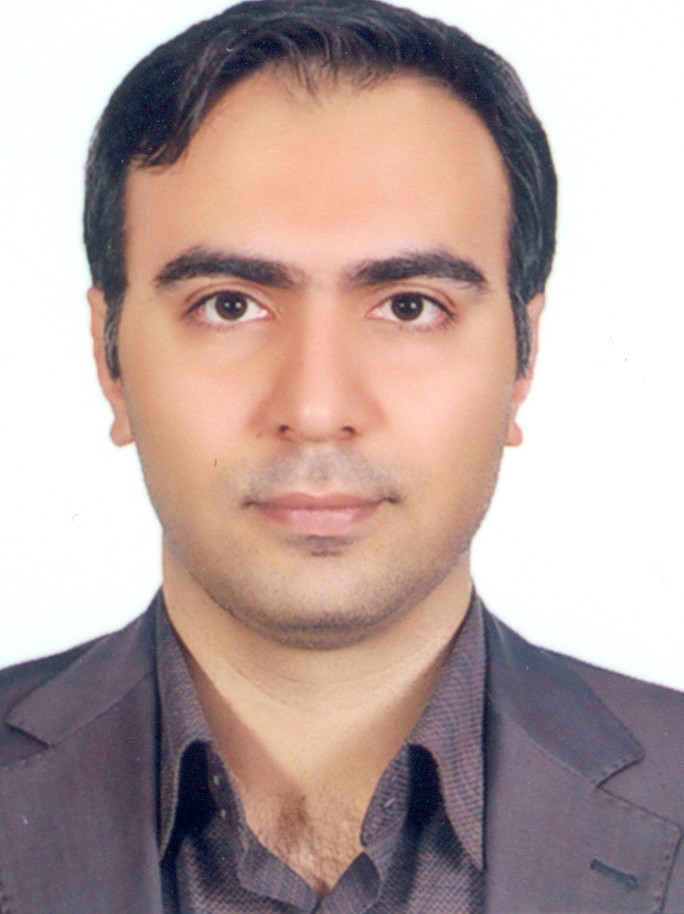 دانشیار دانشکده مهندسی- دانشگاه تهرانحسین آقاباباتلفن دفتر:  +98 (21)پست الکترونیکی: aghababa@ut.ac.irتحصیلاتP.H.D,1391,مهندسی برق-الکترونیک,دانشگاه تهران
M.S,1385,مهندسی برق-الکترونیک,دانشگاه علم و صنعت ایران
کارشناسی,1383,مهندسی برق-الکترونیک,دانشگاه تهران
زمینههای تخصصیو حرفهایسوابق کاري و فعالیت های اجراییریاست دانشکده مهندسی-(از 1400)
فعالیت های علمیمقالات- Controlled quantum teleportation with the ability to change the destination of qubits. Sadeghizadeh Mahdi, هوشمند منیره, Khorrampanah Mahsa, آقابابا حسین, Mafi Yousef (2023)., INTERNATIONAL JOURNAL OF QUANTUM INFORMATION, 22(01).

- Enhancing quantum teleportation: an enable-based protocol exploiting distributed quantum gates. Ahmadkhaniha Armin, Mafi Yousef, Kazemikhah Payman, آقابابا حسین, Barati Masoud, Kolahdouz Mohammadreza (2023)., OPTICAL AND QUANTUM ELECTRONICS, 55(12).

- Performance Analysis of the Hardware-Efficient Quantum Search Algorithm. Ahmadkhaniha Armin, Mafi Yousef, Kazemikhah Payman, آقابابا حسین, Barati Masoud, Kolahdouz Mohammadreza (2023)., INTERNATIONAL JOURNAL OF THEORETICAL PHYSICS, 62(8).

- Asymmetric tridirectional quantum teleportation using seven-qubit cluster states. Mahjoory Ali, Kazemikhah Payman, آقابابا حسین, Kolahdouz Mohammadreza (2023)., PHYSICA SCRIPTA, 98(1), 085218.

- Efficient controlled quantum broadcast protocol using 6n-qubit cluster state in noisy channels. Mafi Yousef, Kazemikhah Payman, Ahmadkhaniha Armin, آقابابا حسین, Kolahdouz Mohammadreza (2023)., OPTICAL AND QUANTUM ELECTRONICS, 55(7).

- Fabrication of an erbium–ytterbium-doped waveguide amplifier at communication wavelengths for integrated optics applications. Mirhosseini Shaghayegh, [] [], آقابابا حسین, Kolahdouz Mohammadreza (2022)., SN Applied Sciences, 5(1).

- Enhanced multiparty quantum secret sharing protocol based on quantum secure direct communication and corresponding qubits in noisy environment. Khorrampanah Mahsa, Houshmand Monireh, Sadeghizadeh Mahdi, آقابابا حسین, Mafi Yousef (2022)., OPTICAL AND QUANTUM ELECTRONICS, 54(12).

- Carbon-Related Materials: Graphene and Carbon Nanotubes in Semiconductor Applications and Design. Kolahdouz Mohammadreza, Xu Buqing, Faghih Nasiri Aryanaz, Fathollahzadeh Maryam, Manian Mahmoud, آقابابا حسین, Wu Yuanyuan, Radamson Henry (2022)., Micromachines, 13(8), 1257.

- Bidirectional Quantum Teleportation of an arbitrary number of qubits over a noisy quantum system using 2?? Bell states as quantum channel. Mafi Yousef, Kazemikhah Payman, Ahmadkhaniha Armin, آقابابا حسین, Kolahdouz Mohammadreza (2022)., OPTICAL AND QUANTUM ELECTRONICS, 6(6).

- وفق دهی دامنه ی بدون نظارت در مسئله ی بازشناسایی شخص از طریق یادگیری توأم ویژگی های دامنه های منبع و هدف. فقیه ایمانی صبا سادات, فولادی قلعه کاظم, آقابابا حسین (1401)., مجله ماشین بینایی و پردازش تصویر, 3(3).

- Asymmetric Bidirectional Controlled Quantum Teleportation Using Eight Qubit Cluster State. [] [], Bouloorchi Mohammadjavad, Mafi Yousef, آقابابا حسین (2022)., INTERNATIONAL JOURNAL OF THEORETICAL PHYSICS, 61(2).

- A comparative study of mixed halide perovskite thin film preparation by three- and two-step electrodeposition techniques. HEYDARI ZAHRA, Madani Mehdi, Majidian Taleghani Niloofar, Teimouri Razieh, abdy Hamed, Kolahdouz Mohammadreza, آقابابا حسین, Asl Soleimani Ebrahim (2022)., OPTICAL MATERIALS, 123(123), 111909.

- n-Bit Quantum Secret Sharing Protocol Using Quantum Secure Direct Communication. Sadeghizadeh Mohammad Sadegh, Khorrampanah Mahsa, Houshmand Monireh, آقابابا حسین, Mafi Yousef (2021)., INTERNATIONAL JOURNAL OF THEORETICAL PHYSICS, 60(10), 3744-3759.

- The Possibility of Quantum Medicine in Cancer Research: A Review. Faramarzpour Mahsa, Ghaderinia Mohammadreza, Abadijoo Hamed, آقابابا حسین (2021)., Biophysical Reviews and Letters, 16(02), 21-40.

- Bidirectional Quantum Teleportation of an Arbitrary Number of Qubits by Using Four Qubit Cluster State. [] [], آقابابا حسین (2021)., INTERNATIONAL JOURNAL OF THEORETICAL PHYSICS, 60(1), 378-386.

- Employing the Empirical Mode Decomposition to Denoise the Random Telegraph Noise. Moshrefi Amirhossein, آقابابا حسین, Shoaei Omid (2021)., International Journal of Engineering-Transactions A: Basics, 34(1).

- مروری بر حسگرهای کوانتومی. سیف الدینی پریناز, آقابابا حسین (1399)., عصر برق, 7(14), 11-26.

- مخابره از راه دور کوانتومی کنترلی دوطرفه حالت سه کیوبیتی GHZ با استفاده از یک کانال ده کیوبیتی. صادقی زاده محمدصادق, هوشمند منیره, آقابابا حسین, کوچک زاده محمد حسین (1399)., مهندسی برق و الکترونیک ایران, 17(1), 103-114.

- Bidirectional quantum teleportation of an arbitrary number of qubits over noisy channel. Sadeghi Zadeh Mohammad Sadegh, Houshmand Monireh, آقابابا حسین, Kochakzadeh Mohammad Hossein, Zarmehi Fahimeh (2019)., Quantum Information Processing, 18(11), 353.

- روشی برای تولید ماتریسهای مولد کدهای بلوکی و LDPC کوانتومی. سروقد مقدم معین, هوشمند منیره, آقابابا حسین (1398)., فصلنامه صنایع الکترونیک, 9(2).

- Statistical estimation of delay in nano-scale CMOS circuits using Burr Distribution. Moshrefi Amirhossein, آقابابا حسین, Shoaei Omid (2018)., MICROELECTRONICS JOURNAL, 79(79), 30-37.

- Tuning the Electronic Properties of Symetrical and Asymetrical Boron Nitride Passivated Graphene Nanoribbons: Density Function Theory. Bashirpour Mohammad, Kefayati Ali, Kolahdouz Mohammadreza, آقابابا حسین (2018)., Journal of Nano Research, 54(35), 35-41.

- Ultra-high efficiency piezotronic sensing using piezo-engineered FETs. Soleimanzadeh Reza, Kolahdouz Mohammadreza, Ebrahimi Parvin, Norouzi Maryam, آقابابا حسین, H. Radamson Henry (2018)., SENSORS AND ACTUATORS A-PHYSICAL, 270(270), 240-244.

- Bidirectional Quantum Teleportation of a Class of n-Qubit States by Using (2n + 2)-Qubit Entangled States as Quantum Channel. Sadeghi Zadeh Mohammad Sadegh, Houshmand Monireh, آقابابا حسین (2017)., INTERNATIONAL JOURNAL OF THEORETICAL PHYSICS, 57(1), 175-183.

- Bidirectional Teleportation of a Two-Qubit State by Using Eight-Qubit Entangled State as a Quantum Channel. Sadeghi Zadeh Mohammad Sadegh, Houshmand Monireh, آقابابا حسین (2017)., INTERNATIONAL JOURNAL OF THEORETICAL PHYSICS, 56(7), 2101-2112.

- Selective boron diffusion without masking layer using boric acid for solar cell emitter formation. Ebrahimi Parvin, Kolahdouz Mohammadreza, Norouzi Maryam, آقابابا حسین, Aletayeb Arash, Asl Soleimani Ebrahim (2017)., JOURNAL OF MATERIALS SCIENCE-MATERIALS IN ELECTRONICS, 17(16), 422.

- Systematic Optimization of Boron Diffusion for Solar Cell Emitters. Ebrahimi Parvin, Kolahdouz Mohammadreza, Iraj Massoud, Ganjian Mahya, آقابابا حسین, Asl Soleimani Ebrahim, H. Radamson Henry (2017)., JOURNAL OF ELECTRONIC MATERIALS, 122(1452), 26.

- Significant performance improvement of a terahertz photoconductive antenna using a hybrid structure. Bashirpour Mohammad, Ghorbani Saman, Kolahdouz Mohammadreza, Neshat Mohammad, Masnadi-shirazi Mostafa, آقابابا حسین (2017)., RSC Advances, 7(83), 53010-53017.

- Systematic optimization of phosphorous diffusion for solar cell application. Kermaniha Maryam, Kolahdouz Mohammadreza, Manavizadeh Negin, آقابابا حسین, Elahi Mohammad, Iraj Massoud, Asl Soleimani Ebrahim, Radamson Henry (2016)., JOURNAL OF MATERIALS SCIENCE-MATERIALS IN ELECTRONICS, 27(12), 13086-13092.

کنفرانس ها- فرابرد کوانتومی دوطرفه حالت تعداد دلخواه کیوبیت با استفاده از یک کانال حالت خوشه ای شش کیوبیتی. آقابابا حسین, عالمی علیرضا (1400)., چهارمین کنفرانس ملی فناوریهای نوین در مهندسی برق و کامپیوتر, 30-30 مرداد, اصفهان, ایران.

- مدلی تعمیم‌پذیر برای وفق‌دهی دامنه‌ی بدون نظارت در مسئله‌ی بازشناسایی شخص. فقیه ایمانی صباسادات, فولادی قلعه کاظم, آقابابا حسین (1400)., پنجمین کنفرانس بین‌المللی بازشناسی الگو و تحلیل تصویر, 8-9 فروردین, ایران.

- An Entanglement-Inspired Action Selection and Knowledge Sharing Scheme for Cooperative Multi-agent Q-Learning Algorithm used in Robot Navigation. Karami Mohamad hasan, آقابابا حسین, Keyhanipour Amir Hosein (2020)., 2020 10th International Conference on Computer and Knowledge Engineering (ICCKE), 29-30 October.

- An Improved Person Re-identification Method by light-weight convolutional neural network. Amouei Sajad, Fouladighaleh Kazim, آقابابا حسین (2020)., 2020 10th International Conference on Computer and Knowledge Engineering (ICCKE), 29-30 October.

- Quantum Methodology for Morphological Image Processing. Montazeri Negin, آقابابا حسین, Fouladighaleh Kazim (2020)., 2020 International Conference on Machine Vision and Image Processing, 19-20 February, Qom, IRAN.

- Compression of Many-qubit Systems. آقابابا حسین, Kochakzadeh Mohammad Hossein (2019)., International conference on quantum Metrology and Sensing, 9-13 December, paris, FRANCE.

- Quantum concurrent actions selection. Kiani Ghazaleh, آقابابا حسین, Keyhanipour Amir Hosein (2019)., International Workshop on Quantum Computing and Quantum Optics, 30-31 October, Tabriz, IRAN.

- Application of Quantum Gradient Descent as a Learning Algorithm for Factorization Machines. Alavi Samani Narges, آقابابا حسین (2018)., 10th Hellenic Conference on Artificial Intelligence (SETN2018), 9-12 July, Greece.

- Knock Detection Improvement Applying Quantum Signal Processing Method in Automotive System. Moshrefi Amirhossein, Alavi Samani Narges, آقابابا حسین (2018)., 10th Hellenic Conference on Artificial Intelligence (SETN2018), 9-12 July, Greece.

- An Efficient and Novel Quantum Prescription for Morphological Algorithms. آقابابا حسین, Maghsoumi Hossein (2017)., Quantum Information Theory, 11-15 December, paris, France.

- Graph-based Representation of the Vector Space of Multi-Particle Quantum Systems. آقابابا حسین, Koochakzadeh Omran Hossein (2017)., Quantum Information Theory, 11-15 December, paris, France.

- An Aging-Aware model for the Leakage Power of Nanoscaled Digital Integrated Circuits in IoT era. Moshrefi Amirhossein, آقابابا حسین, Shoaei Omid (2017)., 24th IEEE International Conference on Electronics, Circuits and Systems (ICECS), 5-8 December, Batumi, Georgia.

- Flexible micro gripper using novel IPMC fabrication scheme for medical application. Alaei Arman, Kolahdouz Mohammadreza, Sanei Mousavi Matin Sadat, آقابابا حسین (2017)., European Advanced Materials Congress 2017, 22-24 August, Stockholm, Sweden.

- Knock Signal Denoising Employing a New Time Domain Method. Moshrefi Amirhossein, آقابابا حسین, Shoaei Omid (2017)., 15th IEEE International NEWCAS Conference, 25-28 June, France.

- Analysis of Stress Effects on Timing of nano- Scaled CMOS Digital Integrated Circuits. آقابابا حسین, Kolahdouz Mohammadreza, Forouzandeh Behjat (2016)., patmos & Vari 2016, 21-23 September, Bremen, Germany.

- A Novel Leakage Power Reduction Technique for Nano-Scaled CMOS Digital Integrated Circuits. آقابابا حسین, Kolahdouz Mohammadreza, Forouzandeh Behjat (2016)., PATMOS & VARI 2016, 21-23 September, Bremen, Germany.

- Dielectrophoresis-based Electrical Multi switch Using Alinged Nanoparticles in Polymer Matrix Composites. Karami Hossein, Sefid Moye Azar Nima, Kolahdouz Mohammadreza, آقابابا حسین, Bashirpour Mohammad, Forouzmehr Matin (2016)., European Materials Research Society, 19-22 September, Warsaw, Poland.

- Analytical Modeling of Parametric Yield Considering Variations in Leakage Power and Performance of Nano-Scaled Integrated Circuits. آقابابا حسین, Mozafari Nima, Forouzandeh Behjat (2015)., Analytical Modeling of Parametric Yield Considering Variations in Leakage Power and Performance of Nano-Scaled Integrated Circuits, 15-20 November, Barcelona, Spain.

کتب مجلاتپایان نامه ها و رساله ها- بهبود زنجیره تامین با استفاده از فناوری زنجیره بلوکی و توکنهای غیرمثلی، حمیدرضا ناظمی شادباش، حسین آقابابا، کارشناسی ارشد،  1402/6/26 

- توسعه سیستم های کوانتوم-کلاسیک هایبرید بر پایه مدارهای کوانتومی پارامتری، یوسف مافی، حسین آقابابا، کارشناسی ارشد،  1401/6/21 

- ارایه یک سیستم خرید و فروش غیرمتمرکز برای مدلهای یادگیری عمیق، داده و تحلیل زنجیره ای بر اساس بلاکچین اتریوم، علیرضا میناخانی، حسین آقابابا، کارشناسی ارشد،  1401/6/14 

- تشخیص حملات امتناع از سرویس توزیع‌شده‌ با استفاده از یادگیری ماشینی در شبکه‌های تعریف‌شده با نرم‌افزار، سیدعطا میری تفتی، حسین آقابابا، کارشناسی ارشد،  1400/9/11 

- مدلسازی پارامترهای عملکرد مدارات مجتمع با در نظر گرفتن نوسانات فرآیند  و مباحث قابلیت  اطمینان، امیرحسین مشرفی، حسین آقابابا، دکتری،  1400/6/30 

- پردازش کوانتومی ویدیو، شهاب ایران منش، حسین آقابابا، کارشناسی ارشد،  1400/5/30 

- امتیازدهی توسعه‌دهندگان توسط شبکه عصبی و یادگیری ماشین و استقرار در بلاکچین بایننس اسمارت چین توسط قراردادهای هوشمند، برنا صمدی، حسین آقابابا، کارشناسی ارشد،  1400/12/3 

- شبیه سازی و مدل سازی آشکار سازهای تک فوتونی برای کاربردهای ارتباط کوانتومی، علیرضا کلامی یزدی، حسین آقابابا، کارشناسی ارشد،  1400/11/21 

- انتقال از راه دورکوانتومی دو طرفه کنترل شده تعداد دلخواهی کیوبیت از طریق یک کانال دارای نویز، علیرضا آیرملو، حسین آقابابا، کارشناسی ارشد،  1400/11/21 

- ارائه‌ی مدلی تعمیم‌پذیر برای بازشناسایی شخص با رویکرد یادگیری عمیق، صبا سادات فقیه ایمانی، حسین آقابابا، کارشناسی ارشد،  1399/6/23 

- کشف خوشه های با اشکال و تراکم دلخواه در جریان داده با روش خوشه بندی چگالی ، محمد فضلعلی سرکانی، حسین آقابابا، کارشناسی ارشد،  1398/6/31 

- تعمیم یادگیری تقویتی با استفاده از محاسبات کوانتومی ، غزاله کیانی، حسین آقابابا، کارشناسی ارشد،  1398/11/20 

- بهبود یادگیری تقویتی از طریق یادگیری کوانتومی، پروانه بیاتی، حسین آقابابا، کارشناسی ارشد،  1398/11/13 

- بازشناسایی شخص توسط شبکه های عصبی کانوولوشنال تصدیق عمیق ، سجاد عمویی ششکل، حسین آقابابا، کارشناسی ارشد،  1398/11/13 

- ارائه یک مدل مفهومی برای امنیت شبکه های اجتماعی  ، حسنیه رضایی، حسین آقابابا، کارشناسی ارشد،  1397/6/31 

- روش شناسی کوانتومی برای پردازش تصویر مورفولوژیکی ، نگین منتظری، حسین آقابابا، کارشناسی ارشد،  1397/6/18 

- ارائه ی مدلی بهینه برای تمام جمع کننده مبتنی بر اتوماتای سلولی کوانتومی ، مجتبی دانش، حسین آقابابا، کارشناسی ارشد،  1397/11/30 

- مدل سازی جریان دانش در سازمان، احمدصادق جعفر الحماد، حسین آقابابا، کارشناسی ارشد،  1397/11/30 

- نهان نگاری تصاویر برای محافظت از کپی رایت ، احمد باوری، حسین آقابابا، کارشناسی ارشد،  1397/11/28 

- ارائه مکانیسمی برای افزایش دقت الگوریتم استنتاج اعتماد مول تراست ، مجید احمدی، حسین آقابابا، کارشناسی ارشد،  1396/6/29 

- پیش بینی ارتباط در شبکه های اجتماعی بر پایه کلاس بندی مبتنی بر ویژگی، ایمان عباسی، حسین آقابابا، کارشناسی ارشد،  1396/6/29 

- ارائه راهکاری برای بهبود کنترل ترافیک در مسیر اصلی بر اساس سیستم های چند عاملی ، زهره صادقی، حسین آقابابا، کارشناسی ارشد،  1396/11/28 

- طراحی یک روش تفسیرپذیر قاعده محور برای طبقه بندی جریان داده ها، علی سجاد بلال، حسین آقابابا، کارشناسی ارشد،  1395/7/18 

- "  ارائه راهکاری تلفیقی بر اساس خدمات مبتنی بر موقعیت و سیستم های توصیه گر جهت بهبود در خدمات دولت الکترونیک : مطالعه موردی انتخابات مجلس شورای اسلامی، وجیهه ایلچی قزاان، حسین آقابابا، کارشناسی ارشد،  1395/7/13 

- آینده پژوهی تجارت الترونیک در افغانستان: مطالعه موردی آینده کاربرد تجارت الکترونیک در صادرات خشکبار افغانستان، محمدعلی فهیمی، حسین آقابابا، کارشناسی ارشد،  1395/7/13 

- تحلیل عوامل موثر بر استفاده از خدمات بانکداری الکترونیکی در بانک های شهر کابل با استفاده از نگاشت ادراکی فازی، عباس محبی، حسین آقابابا، کارشناسی ارشد،  1395/11/24 

- A Hybrid Approach Based On Location-Basedservicesandrecommendersystemsto Improvee-Government Services (Case Study Parliamentary Elections)، وجیهه ایلچی قزاآن، حسین آقابابا، کارشناسی ارشد،  1395/07/13 

- ارائه راهکار تلفیقی بر اساس خدمات مبتنی بر موقعیت و سیستم های توصیه گر جهت بهبود در خدمات دولت الکترونیک (نمونه مطالعاتی: انتخابات مجلس شورای اسلامی)، وجیهه ایلچی قزاآن، حسین آقابابا، کارشناسی ارشد،  1395/07/13 

